Council for Faith in Action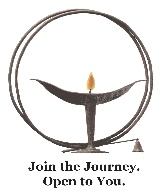 The    at  CrossingTitusville, NJ 08650-1511Requests for Donations to Organizations or Funding for Social Justice ProjectsAny UUCWC committee, group, task force, circle, member or “friend of UUCWC” may submit a proposal for financial support for a social justice project or for a donation to an organization or cause.
CFA meets monthly. Projects and donation requests will be evaluated at the first meeting after they are received. This form can be sent by email, online, or printed out and put in the CFA mailbox at church. If a project or donation has a specific and urgent deadline, CFA will do its utmost to make a determination in time to meet the  deadline but cannot promise this will happen.  FOR DONATION REQUESTS:Date:                                                                                                     Amount Requested:Organization or Cause to receive donation:  Organization Website:Mailing Address:  Contact person, if known:                                                                                                     Email:                                                                                     Individual/Committee/Group or Circle, making this request:If the request is from Committee/Group or Circle, provide the name of a contact person:Email:                                                                                                Phone: Are you or anyone else at UUCWC involved with the organization, such as volunteering there?  
You:    Yes/No                                           Others: Yes/No/Don’t KnowFOR PROJECT FUNDING REQUESTS: Date:  								Amount Requested:Project Information (Use an additional page if necessary): Committee/Group/Circle/Individual sponsoring project: If request is from a Committee/Group or Circle, name of person responsible: Email:                                                                                                        Phone: 